SAINTGITS COLLEGE OF APPLIED SCIENCESSecond Internal Assessment Examination, February 2019Department of BBA, Semester VIBANKING AND INSURANCE MANAGEMENTTotal	: 80 marks								Time:3 HoursSection AAnswer all questions. Each question carries 1 mark.1. What do you mean by insurance marketing?2. Define banking3. What do you mean by unit banking?4. Explain the term endorsement5.What do you mean by flexible account?6. Define the term risk7. Explain the term insurance8. What do you mean by negotiable instrument?9. What do you mean by social insurance?10.  What do you mean by EFT?									(10 X 1 = 10 marks)Section BAnswer any 8 questions. Each question carries 2 marks.11. Differentiate between pure and major risk12. What is branch-banking system?13. What is principle of liquidity?14. What do you mean by loan policy?15. Who is a holder?16.Differentiate between bearer and order instrument17.Differentiate between insured and insurer18. Explain any two features of cheque.19. What is open cheque?20 Who is a collecting banker?21. Explain the term central bank22.Differentiate between short-term loan and long term loans										(8 X 2 = 16 marks)Section CShort essay questionsAnswer any 6 questions. Each question carries 4 marks.23. Explain the types of crossing24. Explain the role of commercial banks in economic development25. What is portfolio management? Explain the objectives of portfolio management26. Explain the types of negotiable instrument27. Explain the difference between assurance and insurance28. What are the measures of credit control?29. Differentiate between fire, marine and life insurance30. Explain the functions of IRDA31.Explain the types of risk(6 X 4= 24 marks)Section DLong Essay questionsAnswer any 2 questions.  Each question carries15 marks.32. Explain the functions of RBI33. Explain the benefits of insurance34. Explain the elements of insurance marketing35. Explain the types of risks and steps in risk management(2 X 15 = 30 marks)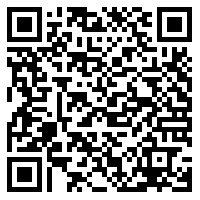 Scan QR Code for Answer Scheme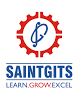 Name   ……………………………Roll No ……………………….